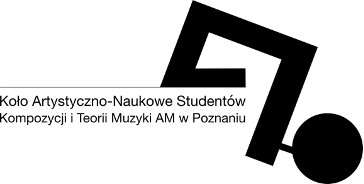 RegulaminMiędzyuczelnianego Koncertu Kompozytorskiegow ramachXII Ogólnopolskiej Studencko-Doktoranckiej Konferencji NaukowejNEOFONIANOWE BRZMIENIA CHÓRALISTYKIInformacje ogólneCelem Międzyuczelnianego Koncertu Kompozytorskiego, zwanego dalej “Koncertem”, organizowanego w ramach XII Ogólnopolskiej Studencko-Doktoranckiej Konferencji Naukowej, zwanej dalej “Konferencją” jest wysłuchanie kompozycji studentów z różnych ośrodków muzycznych w Polsce.Konferencja jest wydarzeniem cyklicznym odbywającym się w każdym roku akademickim w trakcie semestru zimowego.Regulamin Konferencji zawarty został w odrębnym dokumencie.OrganizatorOrganizatorem Koncertu (zwanym dalej “Organizatorem”) jest Koło Artystyczno-Naukowe Studentów Kompozycji i Teorii Muzyki (zwane dalej “Kołem”) Akademii Muzycznej im. I.J. Paderewskiego w Poznaniu (zwanej dalej “Akademią”). Osobami odpowiedzialnymi za organizację są członkowie Zarządu Koła:Mikołaj Jarczyński – PrzewodniczącyJustyna ToberaJoanna CzarnyArtur SzczepkowskiOpiekun Koła sprawuje nadzór merytoryczny nad Koncertem.UczestnictwoUczestnikiem Koncertu (zwanym dalej “Uczestnikiem”) może być kompozytor – student lub doktorant Akademii Muzycznej lub wydziałów i instytutów Nauk o Muzyce (lub pokrewnych) Uniwersytetów, a więc w pierwszej kolejności adepci kompozycji.Warunkiem uczestnictwa czynnego w Koncercie (tj. prezentacji swojego utworu) jest nadesłanie do dnia 26 grudnia 2023 roku wypełnionej karty zgłoszeniowej utworu. Partytury należy wysłać organizatorowi do dnia 31 grudnia 2023 roku. Zgłoszenia nadesłane po terminie nie będą rozpatrywane.Karta zgłoszeniowa utworu dostępna jest jako załącznik do Regulaminu Koncertu oraz jako osobny plik w formacie docx możliwy do pobrania ze strony internetowej Akademii.Partyturę oraz kartę zgłoszeniową utworu należy wysłać na adres e-mail Organizatora (neofonia@amuz.edu.pl) w formacie pdf. Nie jest wymagany odręczny podpis na karcie zgłoszeniowej.Nadesłana karta zgłoszeniowa utworu musi zawierać wszystkie wymagane przez Organizatora informacje. W przypadku zgłoszeń niekompletnych, Organizator zastrzega sobie prawo do odrzucenia zgłoszenia.Wraz z kartą zgłoszenia utworu, Uczestnik zobowiązany jest przesłać zgody wykonawców na przetwarzanie ich danych osobowych przez Akademię Muzyczną w Poznaniu, stanowiące załącznik do niniejszego Regulaminu.W przypadku dużej liczby zgłoszeń Organizator zastrzega sobie prawo do selekcji zgłoszonych utworów.Wysłanie partytury oraz karty zgłoszeniowej utworu jest jednoznaczne z akceptacją niniejszego regulaminu.Każdy czynny Uczestnik otrzyma od Organizatora Certyfikat wystawienia utworu na Koncercie oraz certyfikaty dla wykonawców.Uczestnik otrzymuje Certyfikat po zakończeniu Koncertu.Organizator nie pokrywa kosztów transportu, noclegu i wyżywienia.
Rezygnacja z udziałuUczestnik może w każdej chwili zrezygnować z udziału w Koncercie.Informację o rezygnacji należy wysłać na adres e-mail Organizatora.
UtwórPrzedmiotem zgłoszenia może być utwór: akustyczny, akuzmatyczny lub z mediami mieszanymi o obsadzie solowej lub kameralnej (do 10 osób).W przypadku utworów dedykowanych projekcji wielogłośnikowej prosimy o przygotowanie wersji binauralnej.W przypadku utworów performatywnych do zagospodarowania podczas wykonania utworu jest wyłącznie estrada Auli Nova.Utwór powinien trwać do 6 minut. Organizator zastrzega sobie prawo do odrzucenia dłuższych utworów.Organizator nie zapewnia wykonawców utworu.Organizacja KoncertuOstateczny program Koncertu opublikowany zostanie na stronie internetowej Akademii oraz stronie Koła i wydarzeniu na Facebooku. Program zostanie również wysłany czynnym Uczestnikom drogą mailową.Program zawierać będzie termin Koncertu, tytuły i czas trwania utworów, dane Uczestników – imię, nazwisko i nazwę uczelni oraz dane wykonawców –
imię i nazwisko.Organizator zapewnia próbę w sali koncertowej w dniu Koncertu.Harmonogram próby zostanie przesłany uczestnikom drogą mailową nie później niż dwa dni przed terminem koncertu.Organizator zapewnia garderobę podczas Koncertu.
Postanowienia końcoweOrganizator zastrzega sobie prawo do rejestrowania oraz transmitowania koncertu za pośrednictwem dowolnego medium, za co nie przysługuje uczestnikom żadna forma wynagrodzenia. Uczestnictwo w Koncercie jest równoznaczne z wyrażeniem zgody na jego rejestrację i transmisję.Organizator zastrzega sobie prawo do umieszczenia zarejestrowanej transmisji Koncertu na kanale Akademii lub Koła w serwisie YouTube.